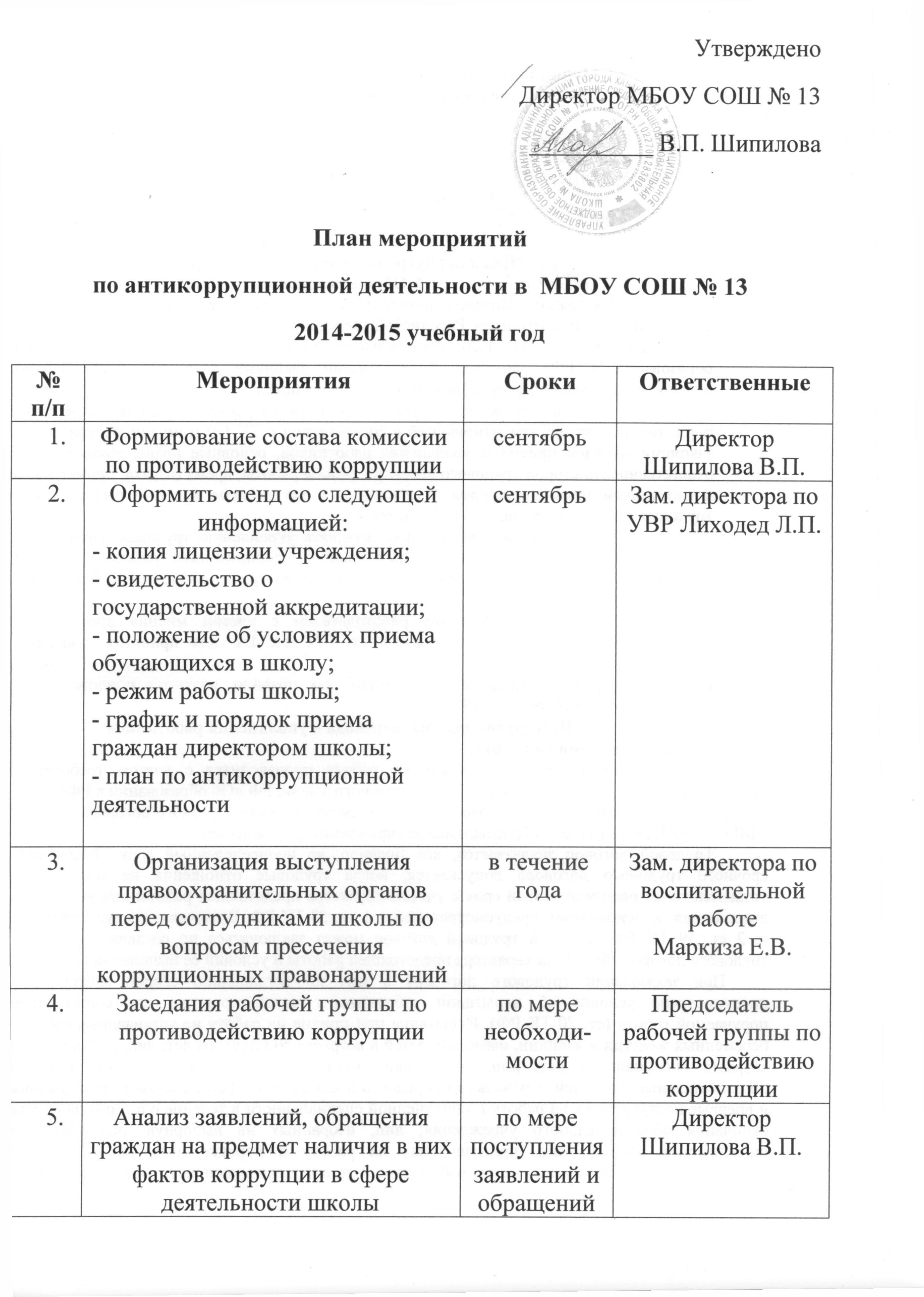 № п/пМероприятияМероприятияСрокиОтветственныеПроверка измененных должностных инструкций работников учреждения на предмет наличия в них коррупционных факторов, которые могут оказать влияние на работника при исполнении своих должностных обязанностейПроверка измененных должностных инструкций работников учреждения на предмет наличия в них коррупционных факторов, которые могут оказать влияние на работника при исполнении своих должностных обязанностейноябрь, февральРабочая группа противодействия коррупцииПроведение мониторинга всех локальных актов, издаваемых администрацией школы на предмет соответствия действующему законодательствуПроведение мониторинга всех локальных актов, издаваемых администрацией школы на предмет соответствия действующему законодательствуодин раз в полугодиеРабочая группа противодействия коррупции Проведение мероприятий по разъяснению работникам школы законодательства в сфере противодействия коррупцииПроведение мероприятий по разъяснению работникам школы законодательства в сфере противодействия коррупциидва раза в годРабочая группа противодействия коррупции Проведение родительских собраний с целью разъяснения политики школы в отношении коррупцииПроведение родительских собраний с целью разъяснения политики школы в отношении коррупциисентябрьЗаместители директора по УВР и ВР; классные руководители1Проведение круглого стола в 9 классе на классном часе по теме «Коррупция-угроза для демократического государства»  Проведение круглого стола в 9 классе на классном часе по теме «Коррупция-угроза для демократического государства»  апрельКлассный руководитель Музыка Е.Е.; учитель обществоведения Кашина Е.В.Отчет директора школы перед работниками о проведенной работе по предупреждению коррупцииОтчет директора школы перед работниками о проведенной работе по предупреждению коррупцииавгустДиректор Шипилова В.П.Проведение отчетов директора школы перед родителями обучающихсяПроведение отчетов директора школы перед родителями обучающихсясентябрьДиректор Шипилова В.П.Информация в правоохранительные органы о выявленных фактах коррупции в сфере деятельности школы Информация в правоохранительные органы о выявленных фактах коррупции в сфере деятельности школы по мере выявления фактовДиректор Шипилова В.П.Зам. директора по УВР  Лиходед Л.П.;                   зам. директора по ВР  Маркиза Е.В.